REMENTENTE: Prof.(a). Dr(a). Nome Completo do(a) Orientador(a) Sem Abreviaturas DESTINATÁRIAS: Coordenação de TCC e Coordenação do Curso de Pedagogia – Licenciatura da Ufal/Campus de ArapiracaASSUNTO: Carta de Aceite para Orientação de TCCPrezada(s) Coordenadora(s),comunico que aceito orientar o Trabalho de Conclusão de Curso (TCC) intitulado “Título do Trabalho”, proposto pelo(a) estudante Nome Completo do(a) Estudante Sem Abreviaturas, matrícula nº xxxxxxxx. Informo, ainda, que o prazo previsto para a conclusão e defesa do trabalho é xx/xx/xxxx.Caso o(a) estudante ainda não esteja matriculado(a), solicito que seja atualizada a sua matrícula-vínculo em TCC, no Sistema Integrado de Gestão de Atividades Acadêmicas (Sigaa). No mais, coloco-me à disposição para os esclarecimentos necessários.Atenciosamente,Prof.(a). Dr(a). Nome Completo do(a) Orientador(a) Sem AbreviaturasSIAPE nº xxxxxxxArapiraca, xx de mês de ano.UNIVERSIDADE FEDERAL DE ALAGOASCampus de ArapiracaCurso de Pedagogia – LicenciaturaCoordenação de Trabalhos de Conclusão de Curso (TCC)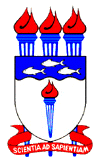 